Limited Seats, registration will be on first come-first serve basis.Conference Fees (To be paid online or by Cheque / Demand Draft only) – (As a step towards digital India – We will not accept any cash payments)For Member: Rs. 2,500/- + 18% GST for Members – up to 25th Oct, 2017For Member: Rs. 3,000/- + 18% GST for Members – on or after 26st Oct, 2017 For Non Members Rs 3,500/- + GST 18% – up to 25th Oct, 2017For Non Members Rs 4,000/- + GST 18% – on or after 26th Oct, 2017Conference Fees are non-refundable and non-transferrableProgramme for Capacity Building of Measures of Practitioners with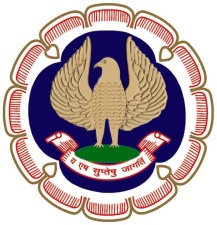 special focus on Direct Taxes, GST & RERAOrganized By: Committee for Capacity Building of Members in Practice (CCBMP)                      Hosted by: GANDHIDHAM Branch of WIRC of ICAI    Programme for Capacity Building of Measures of Practitioners withspecial focus on Direct Taxes, GST & RERAOrganized By: Committee for Capacity Building of Members in Practice (CCBMP)                      Hosted by: GANDHIDHAM Branch of WIRC of ICAI    Date & TimeVenue04th November, 2017 &05th November, 2017Hotel Radisson Kandla, GandhidhamRegistration & Breakfast : 08:30 a.m. to 9:30 a.m.Registration & Breakfast : 08:30 a.m. to 9:30 a.m.Inaugural Function : 09:30 a.m. to 10:30 a.m.Inaugural Function : 09:30 a.m. to 10:30 a.m.TimingTopics & Speakers10:30 am to 01:30 pmRecent issues under Direct Taxes Issues relating to Demonetization and Benami Property ActBy Adv. Kapil Goel – New Delhi60 Minutes Lunch60 Minutes Lunch02.30 pm to 03.00 pmPresentation by Sponsor03:00 pm to 06:00 pmIssues and intricacies of Input Tax Credit under GST  By CA V. Raghuraman – Bangalore DAY-2Breakfast : 08:30 a.m. to 9:30 a.m.DAY-2Breakfast : 08:30 a.m. to 9:30 a.m.TimingTopics & Speakers09:30 am to 11:30 amGST Impact Practical issues on Shipping including GTA related servicesBy CA Rajiv Luthia – MumbaiTea BreakTea Break11:45 am to 01:45 pmOverview of RERA / By Sameer Maniar - Deloitte – Mumbai Lunch 60 MinutesLunch 60 Minutes02.45 pm to 03.00 pmPresentation by Sponsor03:00 pm to 05:00 pmInternational Taxation – Issues and Recent UpdatesBy CA Milin Mehta – VadodaraContact for RegistrationGandhidham Branch of WIRC of ICAIPh. No. 02836 – 230305For Online Reg.www.gandhidham-icai.orgContact for RegistrationGandhidham Branch of WIRC of ICAIPh. No. 02836 – 230305For Online Reg.www.gandhidham-icai.org